Reisverslag Java – Bali 2015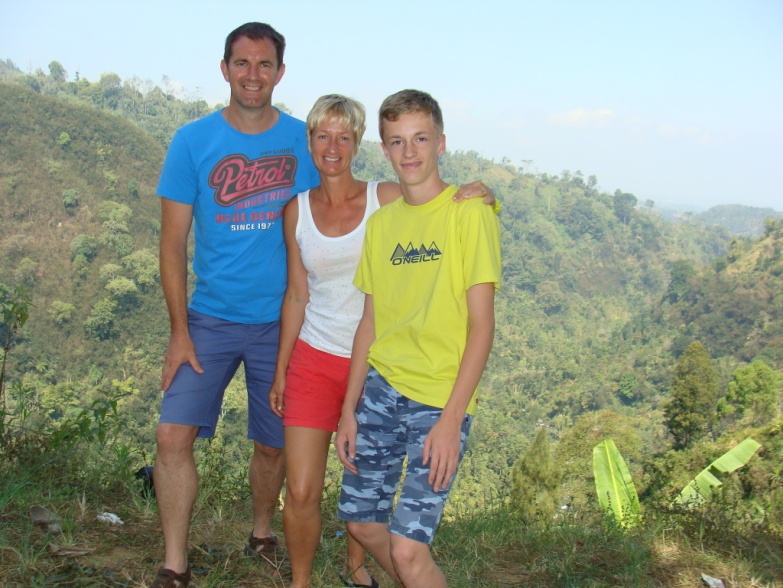 Zondag 20/07/2015 vertrekken we richting Schiphol.We verblijven een nachtje in een hotelletje en kunnen dan rustig vertrekken voor ons avontuur.Maandag 21/07/2015 vertrekken we op Schiphol om 11u35 om er dinsdag toe te komen !Amsterdam –Abu Dhabi 11u35 – 20u10Abu-Dhabi-Jakarta 02u40 – 14u15Jakarta – Yogyakarta 16u20 – 17u35 plaatselijke tijd 6 u later dan in BelgiëDe eerste vlucht begint al goed. 1 schermpje in heel het vliegtuig gaat niet en dat is het mijne. Peter en Tomas amuseren zich met naar een paar films te kijken, maar ik dus niet.Abu-Dhabi – Jakarta 5 u in de transferzone … worden 6 uAlle winkeltjes hebben we dus al 25 x bekeken, maar na het lange wachten vertrekken we terug.Volgende vlucht is een nachtvlucht (nu werkt mijn schermpje wel), heel lang vliegen maar 80 % van de vlucht geslapen. En als je niet aan het slapen was eten en drinken genoeg.Aankomst in Yogyakarta (40 min vliegen) oef onze valiezen komen van de band, we kunnen op zoek naar onze chauffeur. En ja hoor daar staat hij “mr Peter Goossens” beetje engels en veel ;.)We rijden naar ons eerste hotel – Duta garden Hotel voor 3 nachten zodat we toch een beetje kunnen bekomen van de trip en onze reis kan beginnen.Klein hotel midden in Yogyakarta. Heel drukke stad (wij klagen soms van de file), niet te doen. Verkeersregels zijn er niet denk ik. We gaan slapen, eindelijk, maar we zijn nog maar binnen en ik hoor al vreemde geluiden onder ons bed. En ja speurneus Tomas vindt 2 gekko’s achter een schilderij. De toon is direct gezet. Welkom in Indonesië.Ontbijt is geen buffet zoals we anders gewoon zijn, dus beetje wennen (toast – ei – meloen- ananas – nasi – koffie – thee).De eerste dag is er nog niets gepland door Indonesië-online, dus gaan we zelf op stap. De becaps (helikopters of fietstaxi’s) nemen we niet. Ah nee lekker te voet door de city. Beetje pech, veel officiële gebouwen zijn gesloten omwille van feest na de ramadan.We riskeren ons op een lokale markt maar zien al vlug dat wij nu eens bekeken worden. In de namiddag rustig aan het zwembad (Tomas en ik hebben hier al nood aan).23/07/2015 uitstap Borododur Cycling trip (bezoek aan tempel + fietstocht)Vertrekken om 07u00 dus uitslapen zit er voorlopig niet in.Superleuk. Fietsen tussen de rijstvelden met een Hollandse fiets. Precies 3 apen op een stokje.We komen in een groepje terecht met nog 4 andere Belgen. Toffe gasten (Elien – Glen / Elien – Jonas)Eerst de tempels bezoeken onder begeleiding van een gids (1.5 u rondwandelen) en daarna onze fietstocht verder zetten richting rijstvelden. Beelden die we nooit zullen vergeten : rijstvelden, boontjes, tabacplantages en de bekende strooien hoedjes (we dachten direct aan de film “Good morning Vietnam”). Iedereen roept hello en lacht (gelukkige mensen in the middle of nowhere. We bezoeken ook nog een marktje, een pottenbakkerij, tofu boer, … en  we eindigen onze tocht in een hotel waar we een rijsttafel krijgen om daarna terug te rijden naar Yogyakarta. Amai als al onze uitstappen zo zullen zijn dan gaan we nog wat meemaken.Intussen verzetten we ons van locatie richting Bromo vulkaan.24/07/2015 – Sukuh Cottage We bezoeken de volgende tempel Prambanan en het kraton (paleis). Prambanan is totaal anders dan Borobodur. Borobodur is een boeddhistische plek, Prambanan is hindoeïstische tempel.Deze 2 tempelcomplexen zijn echte toeristische trekpleisters en het is er dus ook zeer druk.En wij staan ook in de belangstelling. Iedereen wil met ons op de foto. Ah ja 3 blanken tussen allemaal Aziatisch getinte mensen. Tomas en Peter vallen ook op door hun lengte. Aziaten zijn een klein ras. Foto hier foto daar. Eens met de vrouwen eens met de kinderen, tot je het zelf ook beu bent.Er staat ook een wandeling op het programma (Tawangmangu)Beschrijving krijgen we mee. Eerst nog een andere ‘erotisch’ getinte tempel bezoeken en dan starten met de wandeling. Onze 4 gasten zijn er ook (routeomschrijving vergeten en op teenslippers …)Dus gaan we samen op stap.Na de wandeling staat er ons een transport van 8 u ;.( te wachten. 25/07/2015 – Fendi’s Guest House26/07/2015 – Lava View LodgeTomas en ik missen de luxe en het lekker lui zijn die we op de andere vakanties hadden een beetje. Peter heeft er minder problemen mee. We leren ook hoe we ons valies het best pakken en wat er het best vanboven ligt en wat er vanonder mag blijven zitten.In Lava View Lodge laten we onze chauffeur achter met de bagage en stappen we over in een jeep.De chauffeur rijdt de berg rond (± 4 u rijden) maar wij trekken door het maanlandschap tussen bergen en vulkanen. Prachtig zicht.Eerst wat kleine wegjes en daarna omhoog langs steeds moeilijker berijdbare wegjes. We maken kennis met de verschillende uitzichten : oerwoud, terrasbouw, bergen, zand, as, vulkanen, rotsen, …De wegjes worden steeds moeilijker berijdbaar. Volledig door elkaar geschud rijden we rond in de Bromo vallei. Daarna rijden we richting ons volgende hotel.26/07/2015 – Yoschi’s Hotel – Bromo Sunrise tour + brommende BromoSuperieur room (oefff) mooi, eindelijk terug beetje luxe. Hoewel wifi nog geen probleem is geweest.We gaan vroeg slapen want we moeten om 03u00 vertrekken om de zonsopgang aan de Bromo vulkaan te zien. Honderden jeeps rijden in dezelfde richting naar de zonsopgang. Boven is het ijskoud. We moeten nog 1.5 u wachten vooraleer de zon haar eerste oranje schemering laat zien. En daar is ze dan.Wat fotokes nemen en terug vertrekken richting Bromo.Er staat ons een stevige beklimming te wachten in zeer fijn stof (=as) maar het uitzicht belooft mooi te zijn.Onze chauffeur zet ons af in de woestijn en dan begint de wandeling en beklimming van ± 1 km.Eerst stof, dan trappen steil omhoog. Je kan ook met een paardje omhoog rijden maar zo’n watjes zijn we niet. Eenmaal boven kun je tot aan de rand van de krater wandelen. Beetje eng maar uitzicht is wondermooi. Een fotoshoot van iedereen en daarna terug naar beneden. En Tomas neemt ook superfoto’s (afspraak met opa die hij heel serieus neemt).De reuk is iets minder (zwavelzuur of rotte eieren). Terug naar onze jeep en dan richting hotel om alweer te vertrekken naar het volgende hotel.Ah ja eerst nog ontbijt : nasi goering met kip en een koppie (koffie).Om 10 u vertrekken we richting Kalibaru (± 5 u rijden). Aankomst in ons volgende hotel.27/07/2015 – Rumah Kita (supermooi verblijf) Hotel uitgebaat door 2 Nederlanders in een supermooie grote tuin met zwembad. Jammer, we komen hier maar aan om 16u en de zon gaat onder rond 18u00.  Beetje in de tuin bekomen van de rit en daarna lekker eten, zalig slapen en nagenieten van wat we al gezien en gedaan hebben.28/07/2015 ferry richting BaliRichting overzet stoppen we nog aan een tankstation om eens wat snoepjes te kopen en dan rijden we naar de haven.Hop de ferry op richting Bali.Beetje rondlopen op de boot, niet veel te zien.We zijn in Bali en rijden richting ons nieuwe verblijf.Onderweg komen we wat apen tegen die gewoon aan de kant van de baan zitten.28/07/2015 – Adi Asri Beach Cottages - 2 nachtenInchecken en kamer bekijken. Prachtig resort (eindelijk veel, heel veel luxe). Hemelbed voor iedereen. Badkamer (wc + douche) … is buiten, even wennen ! Er zijn 3 zwembaden. Tomas en ik zijn in de wolken. Peter heeft minder problemen om zich aan te passen dan Tomas en ik. Jammer dat we hier maar 2 nachten blijven, maar wie weet wat staat er ons nog allemaal te wachten. Hier zou ik wel een weekje kunnen blijven. Ontbijt in buffetvorm (ook dit is hier uitzonderlijk). We worden opgehaald om te gaan snorkelen .Permuteran – snorkeling at Menjangan IslandOnze verwachtingen zijn niet te groot omdat we in Egypte al supermooie riffen hebben gezien en al veel hebben gesnorkeld. Maar eens in het water is het prachtig. Ongerepte en onbeschadigde riffen, 100den kleine visjes die nieuwsgierig naar je komen kijken. Nu kijk je eens niet naar een aquarium maar zit je er midden in. ’s Middags eten we op het eiland onze lunch en daarna nog op een andere plaats een uurtje snorkelen. Terug in het hotel gaan we lekker languit relaxen aan het zwembad en eens lekker niets doen. Ah ja we hebben ook onze vuile was eens afgegeven en mogen hem terug ophalen (10 € voor alles en tis gewassen en gestreken) ’s avonds genieten we van een uitgebreid diner aan het zwembad met live music. De volgende dag vertrekken we terug – jammerOp naar het volgende hotel en de volgende activiteit.Iedereen begint het al gewoon te worden valies klaarzetten en hop de auto in.We rijden richting Munduk en verblijven in traditionele cottages.30/07/2015 Manah Liang Bungalow – 2 nachten eenvoudig en sfeervol is de omschrijving.Prachtig uitzicht over de jungle vanop ons terras maar binnen beetje stoffig, rieten muren waar je alles doorheen hoort. Geen airco maar de nachten zijn hier koud omdat we al op een bepaalde hoogte zitten, terug de badkamer buiten.Wel een “groot” verschil met Adi Asri. Dus terug de voetjes op de grond. Blijkbaar zijn alle verblijven in het binnenland niet zo luxueus dan de hotels aan de kust. Maar geen probleem, tis maar voor 1 nacht denk ik (hoewel we later zien dat het voor 2 nachten is). In Munduk zelf is er niet veel te beleven, maar we vertrekken op buggytrip30/07/2015 Adventurous Buggy Ride (met de buggy rijden – kano varen – wandeling door regenwoud)Normaal was de activiteit gepland om 10u30 maar door een dubbele boeking vertrekken we om 13u. Ze hebben ons via de telefoon gezegd om zeker reservekledij mee te doen ??? De zon schijnt en we vertrekken (allemaal in short en T-shirt, ik in topje ah ja ik wil wel een beetje bruinen onderweg hé). Maar we rijden naar omhoog met ons busje en al rap zitten we in de wolken (1200 m hoogte) en begint het frisser te worden. De buggy’s staan klaar en onze 2 gidsen ook (1 gids + 1 automecanieker).Er staat ons een rit van ± 4 u te wachten en dan zijn we terug en kunnen we daar ter plaatse genieten van een BBQ. Niet gemakkelijk om te rijden. Tomas en ik zitten samen, Peter zit alleen. De rit begint supersteil en vol grote (mega) stenen. Na ½ rijden zijn Tomas en ik al 3 keer vastgereden op een rots, Peter zijn ketting af, … maar de gidsen blijven lachen. Kanovaren op een meer van 80 m diep, beetje eng want boven het water hangt de mist. Daarna junglewandeling. Precies of je loopt in een bloemenwinkel tussen megagrote planten. Koffieplanten, bananenbomen, passievruchten, … we stoppen bij een paar lokale mensen om eens te zien hoe zij leven ! Ze hebben niets en willen alles delen. Tomas mag ook eens rijden, maar na de eerste grote rots te hebben gepasseerd rijden we ons vast en is er iets met de stuurstang. Geen probleem, buggy achterlaten, en verder rijden. Intussen is het ook beginnen regenen. Koud !!! Je moet ons zien stof en regen. Gelukkig kunnen we bij aankomst een lekkere warme douche nemen en andere kledij aandoen en dan genieten van de BBQ aan de openhaard. De volgende dag trekken we erop uit voor een wandeling door de jungle van ± 3 u om 2 watervallen te bezoeken en na de wandeling gewoon niets te doen op ons terras.We vertrekken richting Ubud.01/08/2015 Biyukukung Suites & Spa in Ubud.Yes, we vertrekken. Onze nieuwe chauffeur vraagt direct of we ergens willen stoppen onderweg. Onze eerste stop is terug een koffieplantage. Beetje souvenirs kopen voor onze thuisblijvers en verzorgers van onze huisdieren. Balikoffie, lemonthee en natuurlijk de luwakkoffie (28 € voor 100 gr). Volgende stop (onderweg) is de Bratantempel. En we hebben geluk. Er is juist een ceremonie. Supermooi maar oh zo crazy. De mensen hebben hier niets en dan offeren ze van alles. Er kan maar iemand gelukkig van worden. Rond de middag komen we aan in Ubud. Vandaag staat er een mountainbiketour tussen de rijstvelden op het programma en onze 4 “pubers” zijn ook terug van de partij. Met een wagen rijden we naar boven en dan met de fiets een “race” naar beneden. Even stoppen tussen de rijstvelden voor een paar foto’s en dan terug de fiets op. Oef daarna even relaxen aan het zwembad (jonas gsm verhaal).  ’s Avonds zoeken achter een restaurant is geen enkel probleem geweest. Er is een overaanbod van diverse restaurants (ook in verschillende prijsklasse). Voor 400.000,00 Rp (1 € = 15.000,00 Rp) kunnen we hier al met z’n 3-en eten. Morgen rafting op programma.03/08/2015 Whitewater Rafting – Telegawaja RiverEen uurtje rijden naar de locatie van vertrek. We krijgen een korte briefing wat we allemaal moeten doen. Een helm, reddingsvest, een paddel en enkele commando’s. Duck, paddel forward, paddel back, shake your body, … en we vertrekken. Rustig vertrekken, na 10 min moeten we beginnen werken en staat er ons een waterval van 4 m (45°) te wachten. De omgeving is weeral prachtig. Palmbomen, bananenbomen beginnen een vertrouwd beeld te worden. Dit zullen we weeral nooit meer vergeten. Boven staat ons een lekker buffet te wachten (met nasi natuurlijk). Morgen richting Tirtagangga (water van de ganga).04/08/2015 Tirta Ayu Hotel – 1 nachtAangekomen in het waterpaleis worden we weeral vriendelijk begroet en worden we op handen gedragen. Mister Peter, mister Tomas en miss Isebel worden we overal aangesproken. We krijgen een villa met privézwembad. Ja ’t niveau stijgt langzaam (ook in ons hoofd ;.) ). In de namiddag staat onze gids te wachten voor een rondleiding in de 3 paleizen. Beetje geschiedenis en beetje rondwandelen (onze gids zijn zoon speelt ook volleybal, dus Tomas mocht al direct mee gaan trainen). We blijven ter plaatse eten. Superlekker en mooi uitzicht over het waterpaleis. 1 nachtje prins en prinses en little prins (Tomas is de luxe direct gewoon). Om 10 u vertrekken we naar ons laatste verblijf in Sanur (luxe resort aan de kust).05/08/2015 Puri Santrian in Sanur – 3 nachtenOnze privé chauffeur komt ons ophalen en we zijn weeral weg. En ja ook het laatste mag er zeker zijn. Hier gaan we echt eens niets doen. De kamer is groot, uitzicht op de tuin, groot terras, 3 zwembaden, luxe spa, … en we hebben nieuwe vriendjes in de tuin. Overal in de palmbomen zitten eekhoorntjes. Ze springen van de ene boom naar de andere. Ook de goedgeurende frangipanebomen staan hier. Een paar bloemen tussen de was en alles ruikt lekker. Vandaag reserveren we een massage en dan kunnen we er in België weer tegen aan.  Aan het strand relaxen in je privé tempel (strandhut), lekker lui liggen aan het zwembad, … plaats genoeg en om 09u00 uur liggen er maar de eerste handdoeken (als je handdoek een ½ uurtje alleen ligt, wordt hij weggenomen). Beetje kanoenen op de zee (lukt voor Tomas en mij gemakkelijk, voor peter niet hihi). Zeesterren rapen, beetje zwemmen. Het voelt eigenlijk al raar aan dat je niets te doen hebt. Maar aan ieder mooi liedje komt een einde. De 21 dagen zijn voorbij gevlogen.Samenvatting :1 € = 15.000,00 RpVoor 500.000,00 Rp eet je hier al een 4 gangenmenu met privébutler.Als je geen rijst lust moet je hier niet aan beginnen, maar dat was voor ons geen probleem.Een zeer mooie reis, veel gezien, veel gedaan, veel om nooit meer te vergeten. ‘t Was een rijke ervaring voor iedereen. Leven/reizen tussen de lokale bevolking toont je wel dat we in België in luxe leven.Jammer dat het zover vliegen is (1.5 d onderweg)xxx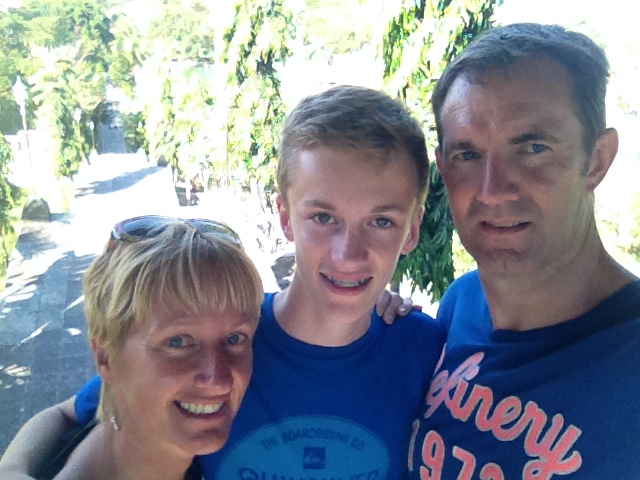 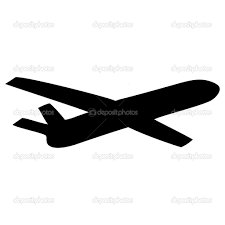 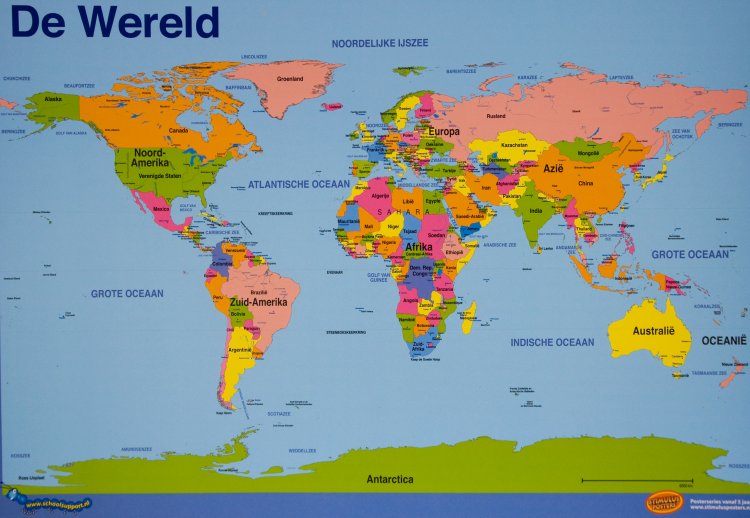 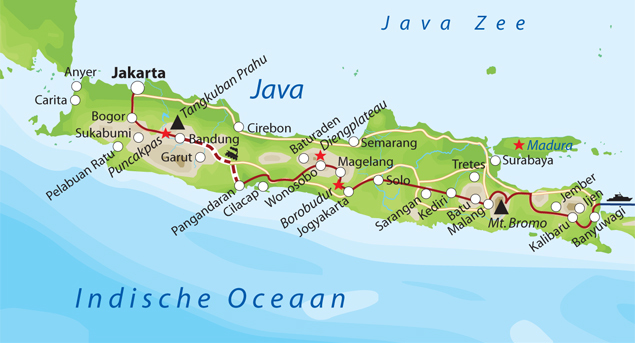 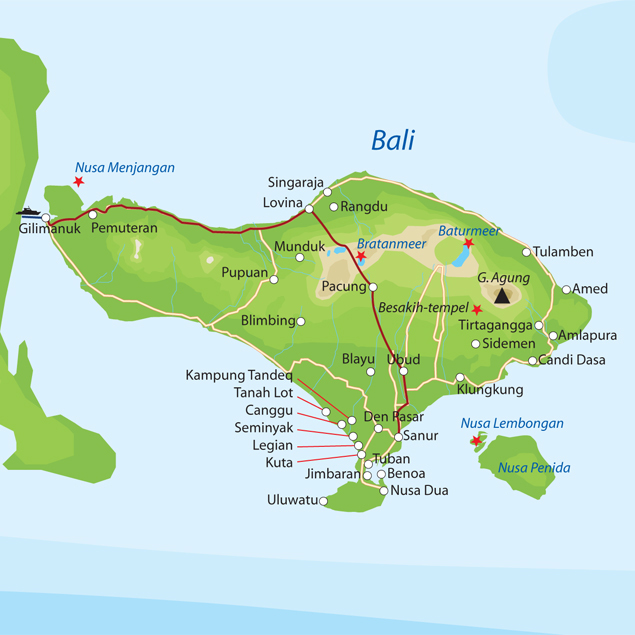 